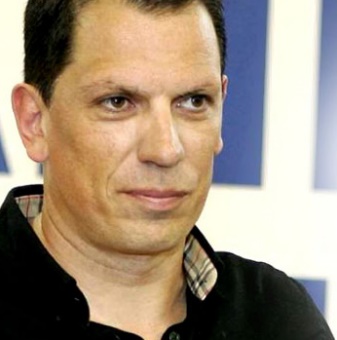 ΒΙΟΓΡΑΦΙΚΟ ΝΙΚΟΛΑΟΣ ΜΠΟΥΝΤΟΥΡΗΣΟ Νίκος Μπουντούρης, γεννημένος στις 25 Σεπτεμβρίου 1971 στο Βόλο, είναι Έλληνας πρώην διεθνής καλαθοσφαιριστής. Αγωνιζόταν στη θέση του Point Guard διαθέτοντας ύψος 1,93.

Πρώτη του ομάδα ήταν ο Ολυμπιακός Βόλου με τον οποίο εντυπωσίασε στους τελικούς του πανελληνίου πρωταθλήματος των εφήβων και έτσι το 1989 αποκτήθηκε από τον ΠΑΟΚ σε ηλικία 18 ετών, σε μια εποχή που το ελληνικό μπάσκετ έκανε τα πρώτα του βήματα για την ευρωπαϊκή καταξίωση.

Με τον ΠΑΟΚ κατέκτησε το πρωτάθλημα το 1992, το κύπελλο το 1995, αλλά και 2 Ευρωπαϊκά κύπελλα, το 1991 το κύπελλο Ευρώπης στη Γενεύη απέναντι στη Σαραγόσα και το 1994 το Κύπελλο Κόρατς στην Τεργέστη απέναντι στη Στεφανέλ. Αγωνίστηκε σε άλλους 2 τελικούς του Κυπέλλου Κυπελλούχων το 1992 απέναντι στη Ρεάλ και το 1996 απέναντι στην Ταουγκρές. Συμμετείχε στο φάιναλ φορ της Αθήνας το 1993. Αποχώρησε από τον ΠΑΟΚ το 1998 έχοντας αγωνιστεί στον τελικό του ελληνικού πρωταθλήματος.

Επόμενη ομάδα του ήταν ο Παναθηναϊκός με τον οποίο αγωνίστηκε 2 χρονιές και κατέκτησε 2 πρωταθλήματα (1999, 2000) και την Ευρωλίγκα το 2000 ενώ αγωνίστηκε στον τελικό κυπέλλου το 2000.

Στη συνέχεια μεταγράφηκε στον Ολυμπιακό με τον οποίο κατέκτησε το κύπελλο Ελλάδας το 2002. Το 2003 αποκτήθηκε από το Μακεδονικό και το 2004 από το Μαρούσι με το οποίο κατέκτησε τη δεύτερη θέση στην κανονική περίοδο της Α1 το 2005 και αγωνίστηκε στον τελικό του κυπέλλου Ελλάδας το 2006.

Τη σεζόν 2006-2007 αγωνίστηκε με την Ολυμπιάδα Πατρών και την επόμενη χρονιά επέστρεψε στο Μαρούσι.

Τίτλοι

1991 Κύπελλο Κυπελλούχων
1992 Πρωτάθλημα Ελλάδας
1994 Κύπελλο Κόρατς
1995 Κύπελλο Ελλάδας
1999 Πρωτάθλημα Ελλάδας
2000 Πρωτάθλημα Ελλάδας
2000 Ευρωλίγκα
2002 Κύπελλο Ελλάδας

Εθνική Ελλάδος

Με την Εθνική Ελπίδων κατέκτησε το ασημένιο μετάλλιο στο Πανευρωπαϊκό Πρωτάθλημα Ελπίδων το 1992. Με την εθνική ανδρών κατέκτησε 2 φορές την 4η θέση στον κόσμο στα Μουντομπάσκετ 1994 και 1998. Στο Ευρωμπάσκετ του 1997 κατέκτησε την 4η θέση, ενώ αγωνίστηκε και στο Ευρωμπάσκετ 2001.

Είναι παντρεμένος με την δημοσιογράφο - παρουσιάστρια της ΝΕΤ, Ανδριάνα Παρασκευοπούλου.